上海城建物资有限公司（以下简称：“城建物资”）系隧道股份（上海城建集团公司）专业子公司，成立于1979年，注册资本1.85亿元，资产总额超过50亿元，年销售总额60亿元以上。城建物资以“致力于成为中国最卓越的新材料综合服务商及生态圈资源集成商”为愿景，以 “一体两翼、科技赋能”为总体战略目标，致力于做大产、学、研、用、孵、投为一体的新材料服务产业规模；大力发展以绿色高性能商品混凝土、装配式建筑为主的材料新实业，和以“阳光采购云平台”为基础，创新供应链的服务模式的材料新贸易两翼。公司充分利用材料新科技与工业互联网、5G、云计算、区块链等新一代互联网技术为产业赋能，培育新材料数据服务产业。 40多年产业经验的深刻沉淀，通过转型、改革和发展，城建物资拥有国内首座艺术封装的零排放绿色混凝土搅拌站，利用筒仓整体封装技术降低噪声排放和粉尘污染。拥有商品混凝土生产最高资质，生产销售的全过程受ISO9001质量管理体系保证。下属五家商品混凝土生产分公司被评定为“绿色建材评价标识国家三星级企业”，公司在绿色发展、资源可持续利用道路上迈上了更高台阶。城建物资大力发展建筑工业化、推广应用装配整体式混凝土技术，可有效降低建筑能耗并具有提高建筑质量、缩短建造工期、节约人工与材料、减少对环境的不利影响等特点。在品牌方面，“MGC混凝土”品牌被推荐为“上海名牌”及“上海市著名商标”，年产量450万立方米以上，上海市场占有率前三甲企业。2021年在北横通道通车之际，城建物资打造一种全新品牌，即隧道内约6.5公里侧墙全部采用清水混凝土浇筑，体现一种质朴、厚重和典雅的感官体验和艺术效果。 城建物资拥有市级企业技术中心，获得上海市高新技术企业认证.承担各类科研项目29项，申请发明专利120余项，荣获市级以上奖项44项。并且，具备国家混凝土预制构件最高资质等级,技术力量雄厚，拥有各项发明和实用新型专利30多项，是我国最早通过日本和美国PC协会认证并出口产品的企业。在40多年的发展创新历程中，获得社会认可，屡获多项国家级、省市级、行业协 会荣誉。 公司始终秉承“一流质量、一流服务、一流管理、一流信誉”的经营理念，贯彻“工作求精，管理求严，质量求优，服务求实”的企业精神,为进一步发展我国的城市建设事业作出贡献。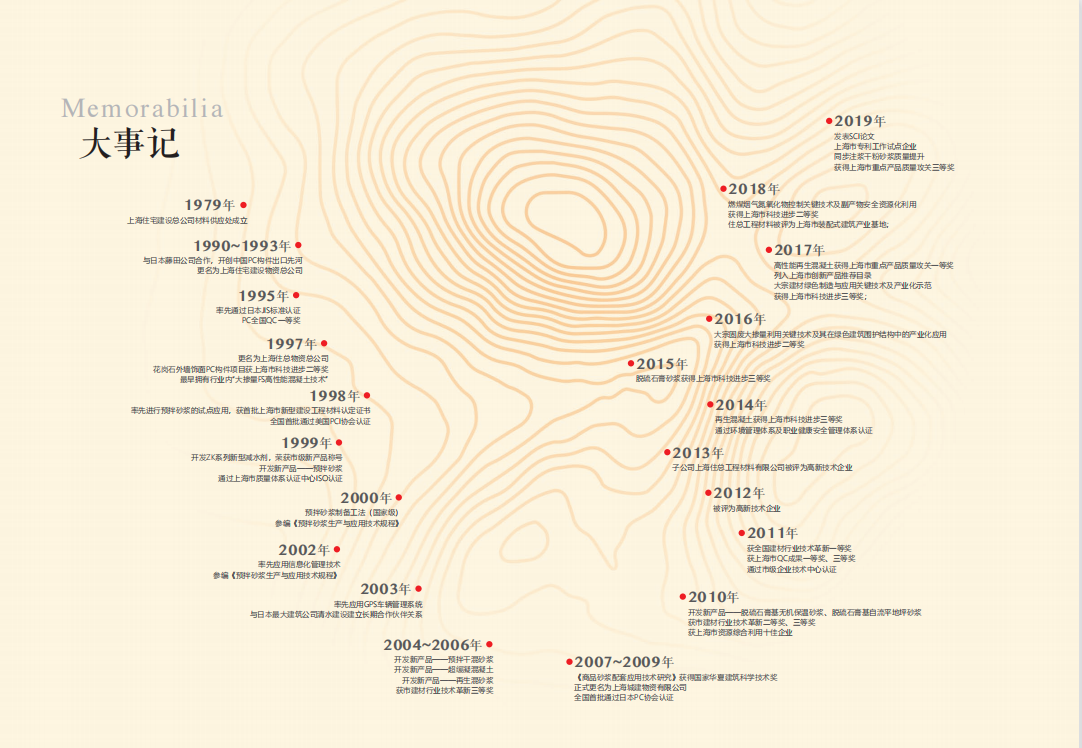 